DOTAZNÍK – nacionáleDOTAZNÍK – nacionáleDOTAZNÍK – nacionáleDOTAZNÍK – nacionáleDOTAZNÍK – nacionáleVšechny kolonky, prosíme, vyplňte čitelně tiskacím písmem.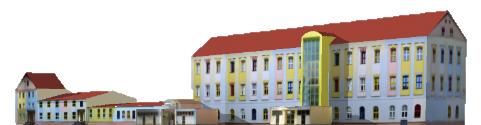 Všechny kolonky, prosíme, vyplňte čitelně tiskacím písmem.Všechny kolonky, prosíme, vyplňte čitelně tiskacím písmem.Všechny kolonky, prosíme, vyplňte čitelně tiskacím písmem.Všechny kolonky, prosíme, vyplňte čitelně tiskacím písmem.ŽákŽákŽákŽákŽákJméno a příjmení:Jméno a příjmení:Jméno a příjmení:Jméno a příjmení:Jméno a příjmení:Datum narození:Datum narození:Datum narození:Datum narození:Datum narození:Státní občanství:Státní občanství:Státní občanství:Státní občanství:Státní občanství:Rodné číslo:Rodné číslo:Rodné číslo:Rodné číslo:Rodné číslo:Adresa trvalého bydliště včetně PSČ:Adresa trvalého bydliště včetně PSČ:Adresa trvalého bydliště včetně PSČ:Adresa trvalého bydliště včetně PSČ:Adresa trvalého bydliště včetně PSČ:Číslo OP:Číslo OP:Číslo OP:Číslo OP:Číslo OP:Mobilní telefon žáka:Mobilní telefon žáka:Mobilní telefon žáka:Mobilní telefon žáka:Mobilní telefon žáka:zákonný zástupce, ručitel (matka, babička...)zákonný zástupce, ručitel (matka, babička...)zákonný zástupce, ručitel (matka, babička...)zákonný zástupce, ručitel (matka, babička...)zákonný zástupce, ručitel (matka, babička...)Jméno a příjmení:Jméno a příjmení:Jméno a příjmení:Jméno a příjmení:Jméno a příjmení:Tel. číslo na matku:Tel. číslo na matku:Tel. číslo na matku:Tel. číslo na matku:Tel. číslo na matku:E-mail:E-mail:E-mail:E-mail:E-mail:zákonný zástupce, ručitel (otec, děda …)zákonný zástupce, ručitel (otec, děda …)zákonný zástupce, ručitel (otec, děda …)zákonný zástupce, ručitel (otec, děda …)zákonný zástupce, ručitel (otec, děda …)Jméno a příjmení:Jméno a příjmení:Jméno a příjmení:Jméno a příjmení:Jméno a příjmení:Tel. číslo na otce:Tel. číslo na otce:Tel. číslo na otce:Tel. číslo na otce:Tel. číslo na otce:E-mail:E-mail:E-mail:E-mail:E-mail:Adresa pro doručování písemností od nás:Adresa pro doručování písemností od nás:Adresa pro doručování písemností od nás:Adresa pro doručování písemností od nás:Adresa pro doručování písemností od nás:Zdravotní omezení žáka (alergie, epilepsie, diety aj.):Zdravotní omezení žáka (alergie, epilepsie, diety aj.):Zdravotní omezení žáka (alergie, epilepsie, diety aj.):Zdravotní omezení žáka (alergie, epilepsie, diety aj.):Zdravotní omezení žáka (alergie, epilepsie, diety aj.):Zdravotní omezení žáka (alergie, epilepsie, diety aj.):Zdravotní omezení žáka (alergie, epilepsie, diety aj.):Zdravotní omezení žáka (alergie, epilepsie, diety aj.):Zdravotní omezení žáka (alergie, epilepsie, diety aj.):Zdravotní omezení žáka (alergie, epilepsie, diety aj.):Pravidelné užívání léků žáka:Pravidelné užívání léků žáka:Pravidelné užívání léků žáka:Pravidelné užívání léků žáka:Pravidelné užívání léků žáka:Dle Nařízení Evropského parlamentu a Rady (EU) 2016/679 o ochraně fyzických osob v souvislosti se zpracováním osobních údajů dojde po ukončení studia ke skartování.Dle Nařízení Evropského parlamentu a Rady (EU) 2016/679 o ochraně fyzických osob v souvislosti se zpracováním osobních údajů dojde po ukončení studia ke skartování.Dle Nařízení Evropského parlamentu a Rady (EU) 2016/679 o ochraně fyzických osob v souvislosti se zpracováním osobních údajů dojde po ukončení studia ke skartování.Dle Nařízení Evropského parlamentu a Rady (EU) 2016/679 o ochraně fyzických osob v souvislosti se zpracováním osobních údajů dojde po ukončení studia ke skartování.Dle Nařízení Evropského parlamentu a Rady (EU) 2016/679 o ochraně fyzických osob v souvislosti se zpracováním osobních údajů dojde po ukončení studia ke skartování.Dle Nařízení Evropského parlamentu a Rady (EU) 2016/679 o ochraně fyzických osob v souvislosti se zpracováním osobních údajů dojde po ukončení studia ke skartování.Dle Nařízení Evropského parlamentu a Rady (EU) 2016/679 o ochraně fyzických osob v souvislosti se zpracováním osobních údajů dojde po ukončení studia ke skartování.Dle Nařízení Evropského parlamentu a Rady (EU) 2016/679 o ochraně fyzických osob v souvislosti se zpracováním osobních údajů dojde po ukončení studia ke skartování.Dle Nařízení Evropského parlamentu a Rady (EU) 2016/679 o ochraně fyzických osob v souvislosti se zpracováním osobních údajů dojde po ukončení studia ke skartování.Dle Nařízení Evropského parlamentu a Rady (EU) 2016/679 o ochraně fyzických osob v souvislosti se zpracováním osobních údajů dojde po ukončení studia ke skartování.Veškeré změny ve výše uvedeném je nutno neprodleně nahlásit 
vedoucímu vychovateli (a rovněž třídnímu učiteli)!Veškeré změny ve výše uvedeném je nutno neprodleně nahlásit 
vedoucímu vychovateli (a rovněž třídnímu učiteli)!Veškeré změny ve výše uvedeném je nutno neprodleně nahlásit 
vedoucímu vychovateli (a rovněž třídnímu učiteli)!Veškeré změny ve výše uvedeném je nutno neprodleně nahlásit 
vedoucímu vychovateli (a rovněž třídnímu učiteli)!Veškeré změny ve výše uvedeném je nutno neprodleně nahlásit 
vedoucímu vychovateli (a rovněž třídnímu učiteli)!